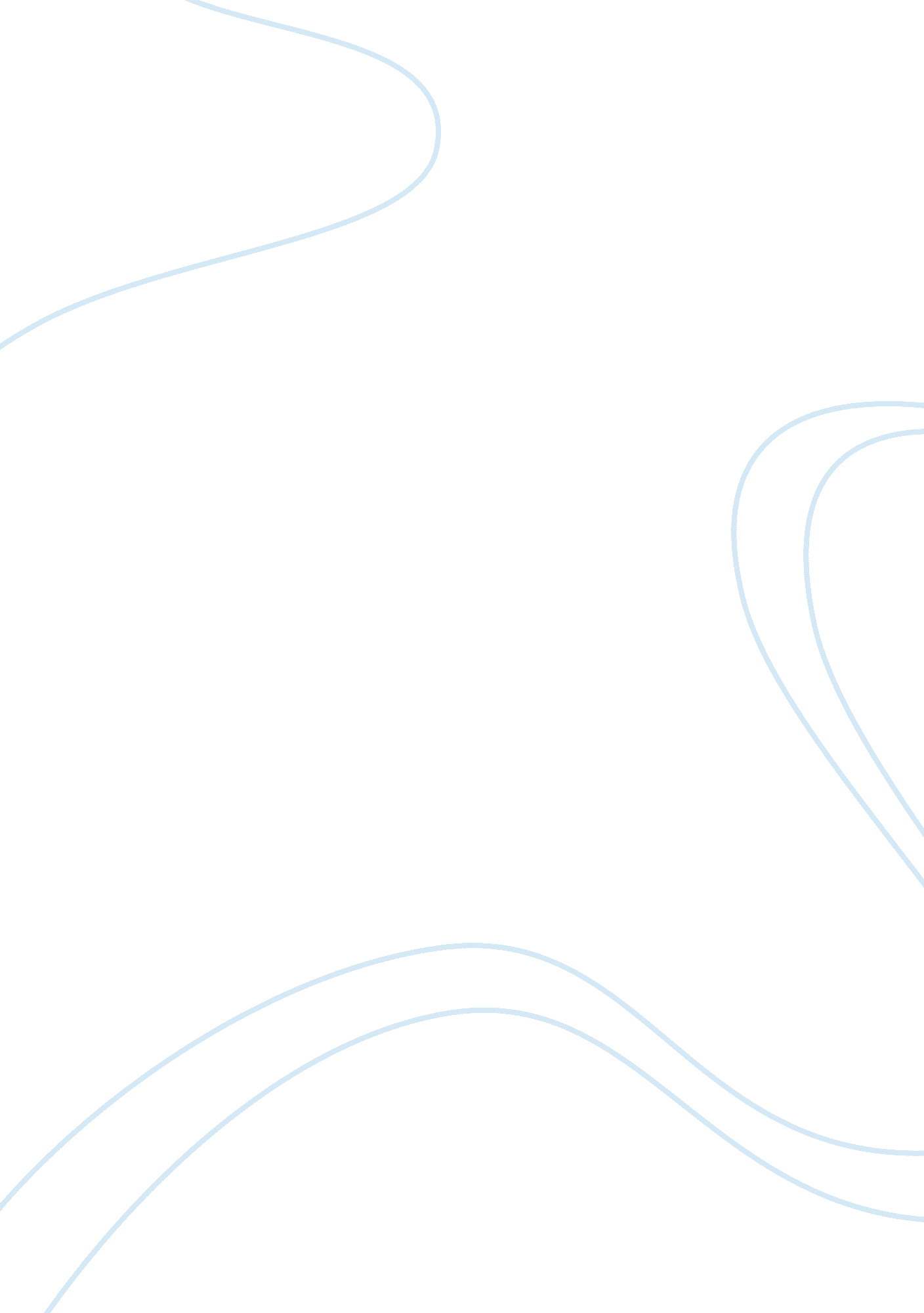 Lanchester community hospitalBusiness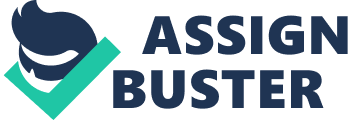 Lanchester Community Hospital - Database Systems of Entity-relationship modelling allows us to model the system we are going to design a database for. This model helps us to present structured data. In order to design an information system, the primary stage is analysis. Entity-relationship modelling allows us to discover entities and the relations between them. This model describes the way the system works and the way data should be structured to be stored in the database. The advantage of using entity-relationship modelling for Lanchester Community Hospital is that it provides an overview of the system which will be designed and implemented but it cannot have the detailed data. However changing and modifying the system would be easy. 